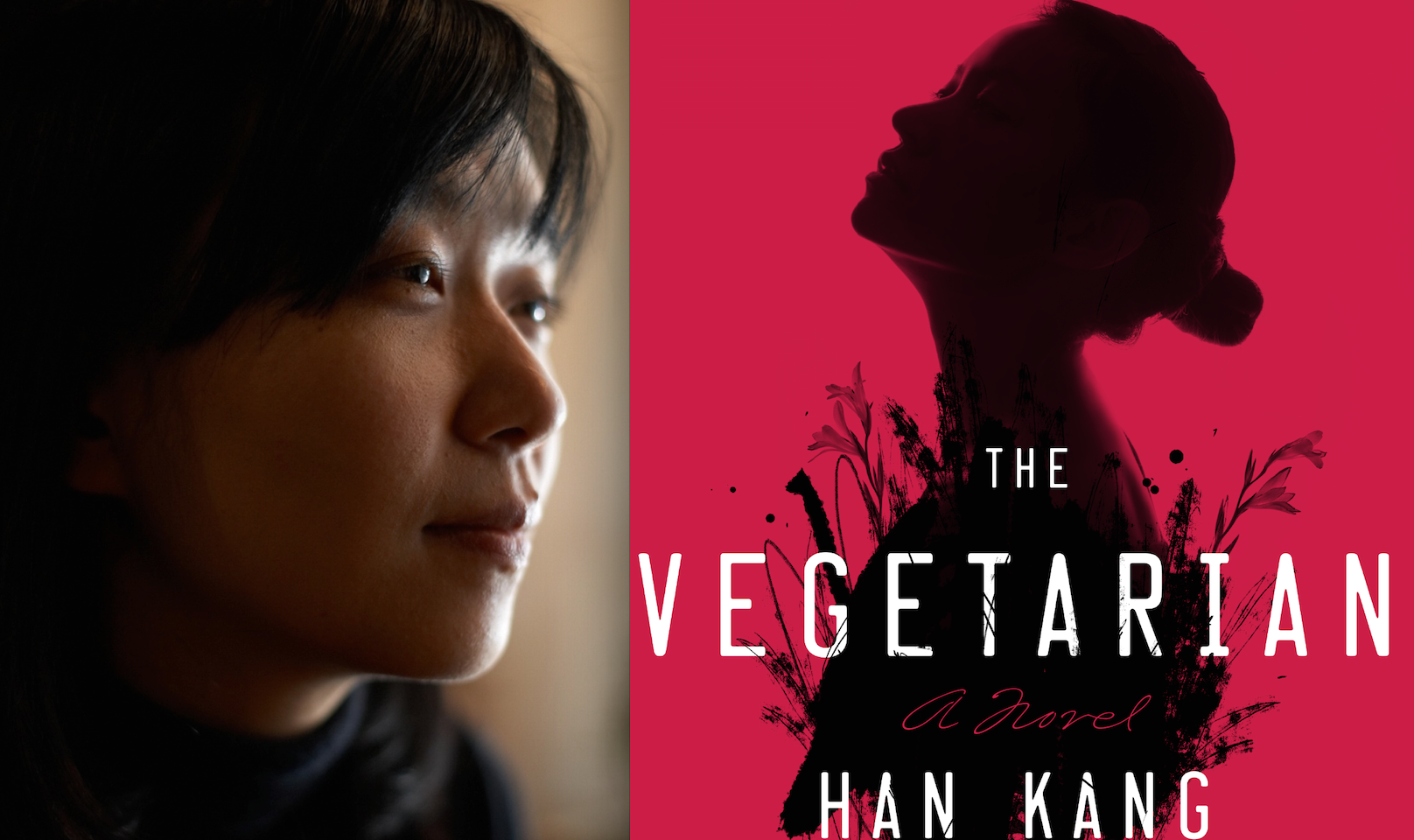 Il progetto e le attività 1. Lo studio critico del testo della scrittrice sud-coreana Han Kang, The Vegetarian, accolto positivamente dalla critica internazionale, vincitore nel 2016 del premio Man International Booker Prize, in un raffronto con il romanzo di Emma Glass, Peach.2. L’analisi letteraria come metodo d’apertura interdisciplinare al pensiero critico e di approfondimento sui temi dell’Antropocene, caratterizzanti la complessa epoca contemporanea. 3. Oltre alla partecipazione alle attività laboratoriali, gli studenti saranno invitati a partecipare alla Student Conference che si terrà nel mese di Giugno 2018 patrocinata da AISCLI SUMMER SCHOOL e alla pubblicazione di una selezione dei lavori come atti del convegno. 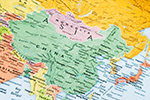 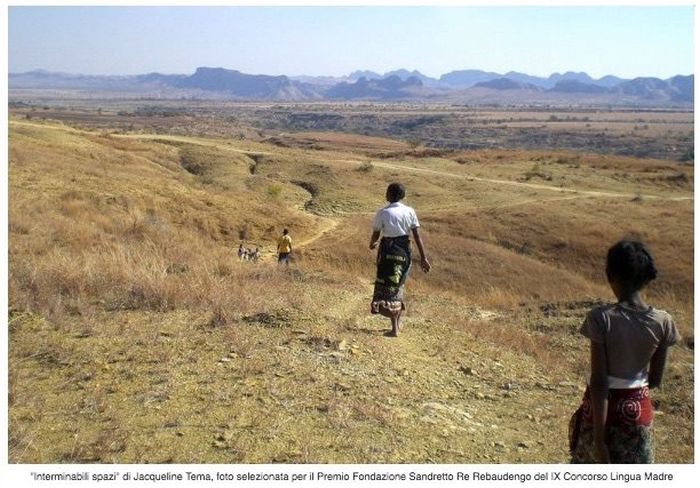 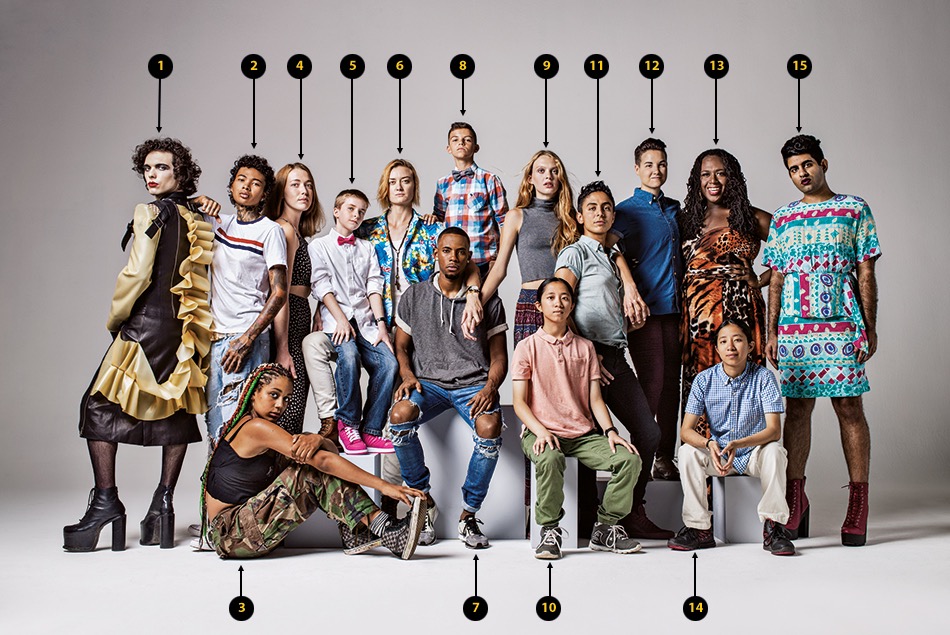 Per la presenza di numerosi temi d’interesse antropologico, psico-sociale e filosofico (ma non limitati ad essi), il gruppo di lettura è aperto a tutti gli studenti dell’università di Torino provenienti da diversi dipartimenti.Come e quando

Palazzo Badini Confalonieri  - Via Verdi 10, IV pianoTutor: Professoressa Carmen Concilio	16 Febbraio 		h 11 - 13
02 Marzo   		h 11 - 1316 Marzo 		h 11 - 13Vacanze di Pasqua06 Aprile     		h 11 - 13
20 Aprile     		h 11 - 13
04 Maggio   		h 11 - 13
Tre incontri da definire insieme.Dal 04 al 30 Maggio call for papers.Massimo 15 partecipanti. Conseguimento CFULa partecipazione darà la possibilità di conseguire 3CFU da registrare come “Tirocinio/Attività”.Per iscrizioni:	carmen.concilio@unito.itreadinggroup2018@gmail.com	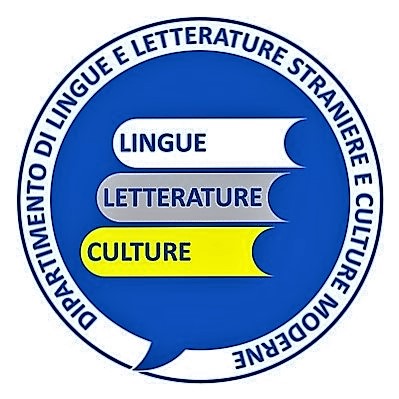 Dipartimento di Lingue e Letterature Stranieree Culture ModerneVia Verdi, 10 – 10124 Torino 